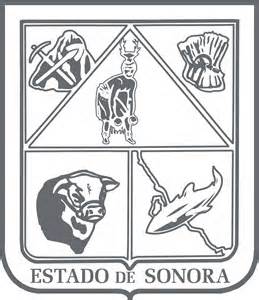    GOBIERNO DEL ESTADO DE SONORA     	05-DDO-P02-F01/REV.00  DESCRIPCIÓN DE PUESTO											ID: 1501-020OBJETIVOAuxiliar en los procesos administrativos aplicando los procedimientos y normas definidas, así como también elaborar la documentación necesaria y hacer las operaciones que se requieran a fin de dar cumplimiento a cada proceso.	
RESPONSABILIDADESRELACIONES
MEDIDORES DE EFICIENCIADATOS GENERALES DEL PERFILGrado de estudios	Grado de estudios requerido y deseable.	Requerido:  	Deseable:¿El puesto requiere alguna especialización académica?		Carrera:	Técnica	Área:	Administrativa¿El puesto requiere experiencia laboral?La experiencia laboral requerida.• 6 meses en Área Administrativa¿La ejecución del puesto requiere del conocimiento del inglés o algún otro idioma?Grado de dominio del idioma inglés¿La ejecución del puesto requiere del conocimiento de manejo de computadora?Nivel de conocimientos de computación.¿Qué nivel de habilidad de trato con personas requiere el puesto?Habilidad de trato con personas.¿Cuál es el nivel de la responsabilidad gerencial necesaria?Nivel de responsabilidad gerencial¿Cuál es el resultado esencial del puesto?El resultado esencial del puesto y el resultado secundario más importante.En primer lugar: 
En segundo lugar:  En relación al servicio a la comunidad y a los objetivos sociales y políticos del Gobierno del Estado, su puesto:Orientación del puesto.Manejo de personal requeridoNúmero de personas a cargo del titular del puestoRecursos financieros a su cargo(M = 000; MM = 000,000 de pesos anuales)¿Si maneja recursos financieros, su responsabilidad sobre ellos es?Tipo de responsabilidad sobre los recursos financieros que maneja.Tipo de Análisis PredominanteMarco de actuación y supervisión recibidaDATOS DE APROBACIÓNInformación provista por:                                                      Información aprobada por:DATOS GENERALESDATOS GENERALESDATOS GENERALESDATOS GENERALESTítulo actual del puesto funcional:Auxiliar AdministrativoDependencia/Entidad:Tribunal de Justicia Administrativa     Área de adscripción:Sala Superior del Tribunal de Justicia AdministrativaReporta a:Director General AdministrativoPuestos que le reportan:NingunoRecepción de documentos.Atención a proveedores.Hacer los cálculos necesarios para pagos de facturas y en su caso archivar documentos.Mantener actualizada la información.Apoyo general al departamento administrativo.
Internas:
Internas:a) Personal del área administrativa, para consultas o asuntos internos.b) Personal de ponencias, para comprobaciones y aclaraciones.Externas:Externas:a) Proveedores.Archivo de facturas en tiempo, para turnarlas a contabilidad para su registro oportuno.Sexo:Estado Civil:Edad:Entre 20 a 60 años. Nombre: Nombre:    Cargo:Auxiliar Administrativo    Cargo:Director General Administrativo